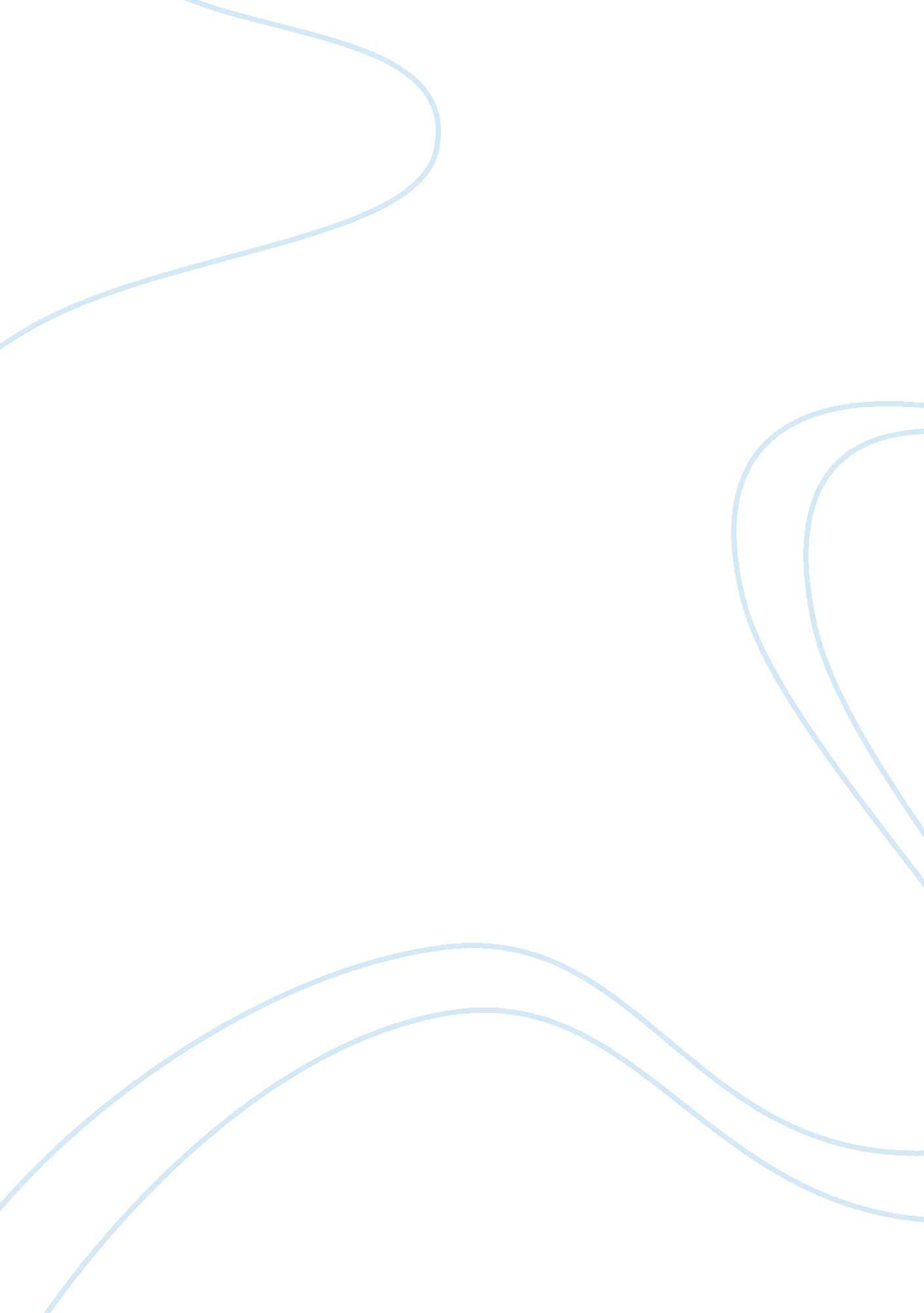 Garbology essay exampleFamily, Parents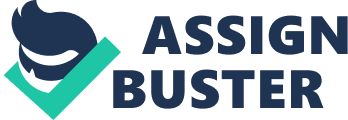 It is said that “ One man’s trash is another man’s treasure,” and this quote somewhat sums up what Garbology is all about. It is also said that you can actually learn a lot about people from the things they throw away. After recording everything that was thrown away in the trash in my household, I realize that I can make several judgments about my family’s life. Overall, by observing the things thrown away in my household in the past week, I can tell that we are not particularly a “ green family.” Unfortunately, our refuse contained a large content of non-biodegradable waste, including glass and plastic soda bottles, plastic bags and wrappers, aluminum cans. 
I found several food cans, readymade food packages in the trash, and quite a few wrappers of my favorite Maggi noodles. This reminds me of my family’s busy schedule, and often my mother does not have time to cook so she buys premade food quite often. When my mother is too tired to cook, then we just order something. Noticing the empty pizza box in our trash reminded me we had order pizza this past week. These particular items in our refuse also reveal that our diet is not particularly healthy. In fact, to top it off, our trash from the previous week was full of glass and plastic soda bottles. Not a healthy choice, but I and my siblings are almost addicted to soda. 
I was also a bit surprised by the amount of trash produced by our household. An observer could assume that our family has a lot of members, even though my family is not that large. The fact of the matter is that we spend far too much on food, which is why I noticed such a diverse range of food packages and wrappers in the trash. Judging from amount of trash produced in my household I would say we are doing quite well financially, but who does not want to get rich? Maybe that is why I found a few lottery tickets in the trash too, though I do not think we won. In conclusion, my household produces more non-biodegradable trash than it should that reveals a lot about our diet and financial status, in particular. Works Cited " Garbology: The Study of Garbage." Trash Talk. 7. 5 (2004): n. page. Print. . 
Baguchinsky, Jill. " Adventures in Garbology: What Trash Can Tell Us." itech. fgcu. edu. Florida Gulf Coast University. Web. 29 Jan 2013. . 